Ç.Ü. M.F. ÇEVRE MÜHENDİSLİĞİ BÖLÜMÜ2019-2020 EĞİTİM-ÖĞRETİM DÖNEMİ YAZ STAJI ÖDEVİ BELİRLENMİŞ TARİHLER VE STAJ DEFTERİ HAZIRLAMA İLKELERİAçıklamalar: Ödev konuları 13.07.2020 tarihinde belirlenmiş olup ilgili öğrencilerin konu başlığına bağlı kalmaları gerekmektedir. İçerik belirlerken teknik detaylara yer verilmesi gerekmektedir. Staj ödevleri ilgili öğrenci tarafından hazırlanmalıdır.Başka kaynaklardan alınmış olan tüm alıntılar kaynaklarda belirtilmeli ve aynı zamanda ilgili cümlenin sonunda kaynaklarda verilen sıra numarasına uygun olacak şekilde belirtilmelidir.Ödevler el ile hazırlanacak olup özensiz bir şekilde hazırlanmış olan ödevler kabul edilmeyecektir.Ödevler elden bölümümüz staj komisyonuna teslim edilebileceği gibi eerkurt@cu.edu.tr adresine eposta olarak da gönderilebilecektir.Herhangi bir sebepten ötürü ödevin hazırlanamayacak olması durumunda ya da ödevin gönderilmesinde aşamasında aksama oluşması durumunda Bölümümüz Staj Komisyonu’na bilgi verilmesi gerekmektedir. Ayrıca staj ödevleri, belirlenmiş zaman dilimi içerisinde teslim edilmesi gerekmekte olup edilmemesi durumunda ilgili ödev başarısız olarak değerlendirilecektir.Ödevler Ek’te yer alan yazım kılavuzu ve kapak formatına uygun bir şekilde hazırlanacaktır. Ek: Yazım kılavuzu ve kapak sayfası.ÇEVRE MÜHENDİSLİĞİ BÖLÜMÜYAZ STAJI YAZIM KURALLARIStaj raporu, el ile hazırlanacaktır.Ödevin kapak sayfası ekteki “kapak sayfası” taslağına uygun olarak hazırlanacaktırYazılar okunaklı ve anlaşılır olmalı, kenar boşlukları 3 cm olacak şekilde ayarlanmalı ayrıca her paragraf başlangıcında bir miktar boşluk bırakılmalıdır.İçindekiler sayfası eklenmeli, fazla şekil ve çizelge varsa bunların da listesi ile sayfa numarası içendekiler sayfasından sonra verilmeli; simge ve kısaltma çoksa bunların tanımlandığı sayfa eklenmelidir.Bölüm başlıklarına “Bölüm 1” vs. eklenmemeli, sadece başlık numarasıyla beraber ilgili başlık (Örneğin “1. GİRİŞ” , “2.1. Atıksuların Arıtılması” gibi) yazılmalıdır.Ana başlıkların tümü büyük, alt başlıkların sadece baş harfleri büyük yazılmalıdır.Ana metinde sayfa kenar boşluklarına kesinlikle riayet edilmeli ve tüm metin iki yandaki boşluk eşit olacak şekilde hazırlanmalıdır.Şekil açıklamaları şeklin hemen altına ve “Şekil 2.1.” formatında; çizelge açıklamaları çizelgenin hemen üstüne ve “Çizelge 2.1.” formatında yazılmalıdır. Şekil, çizelge ve kaynaklara metin içerisinde atıfta bulunulmalıdır.Sayfa sınırlarını aşan şekil, çizelge ya da resimler olması durumunda ödevin sonuna ‘Ekler’ başlığı altında numaralandırmak suretiyle eklenilebilir. Ekler başlığı altında yer alan içerik için bilgisayardan çıktı alınabilir ayrıca fotokopi cihazı çıktılarına da yer verilebilir. Formüller (eşitlikler) ana bölüm içindeki sırasına göre numaralandırılmalıdır. Tüm eşitliklerin numaralandırılmasına gerek olmamakla birlikte metin içerisinde atıfta bulunulan eşitliklerin numaralandırılması gerekmektedir. Eşitlik numarası; eşitliğin sağında, sayfanın sağ sınırına yaslı şekilde ve dairesel (....) parantez içinde verilmelidir. Ancak metin içindeki eşitliğe değinilirken " Eş. 3.1" örneğindeki gibi yazılmalıdır.Ana metnin numaralandırılmış son başlığı olarak “SONUÇ” başlığı eklemelidir.Kaynak yazım formatı “Fen Bilimleri Enstitüsü “tez yazım kuralları ile aynı formatta olmalıdır.Ek var ise; bu ekler, kaynaklar sayfasından sonra ve metin içinde geçiş sırasına göre verilmelidir.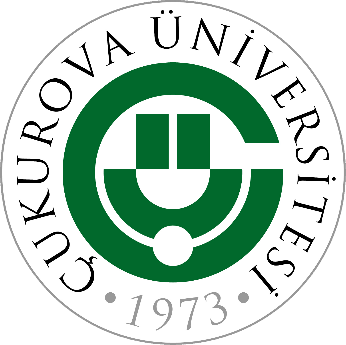 T.C. ÇUKUROVA ÜNİVERSİTESİ MÜHENDİSLİK FAKÜLTESİÇEVRE MÜHENDİSLİĞİ BÖLÜMÜ2019-2020 YAZ DÖNEMİ STAJ ÖDEVİ"[ÖDEV KONUSU]" HAZIRLAYAN Ad ve Soyadı (Adın sadece baş harfi büyük, soyadın tamamı büyük yazılacak) Öğrenci Numarası(Buraya yazılacaktır)(Teslim tarihi)…./……/…..SÜREÇTARİHÖdev için belirlenmiş süre aralığı16.07.2020-07.08.2020Ödevlerin teslim tarihleri için belirlenmiş olan süre aralığı07.08.2020 - 12.08.2020Staj sonuçlarının açıklanması, bölümümüz internet sayfası üzerinden ilanı17.08.2020Başarılı öğrencilerin isimlerinin Öğrenci İşleri Daire Başkanlığı’na gönderilmesi18.08.2020